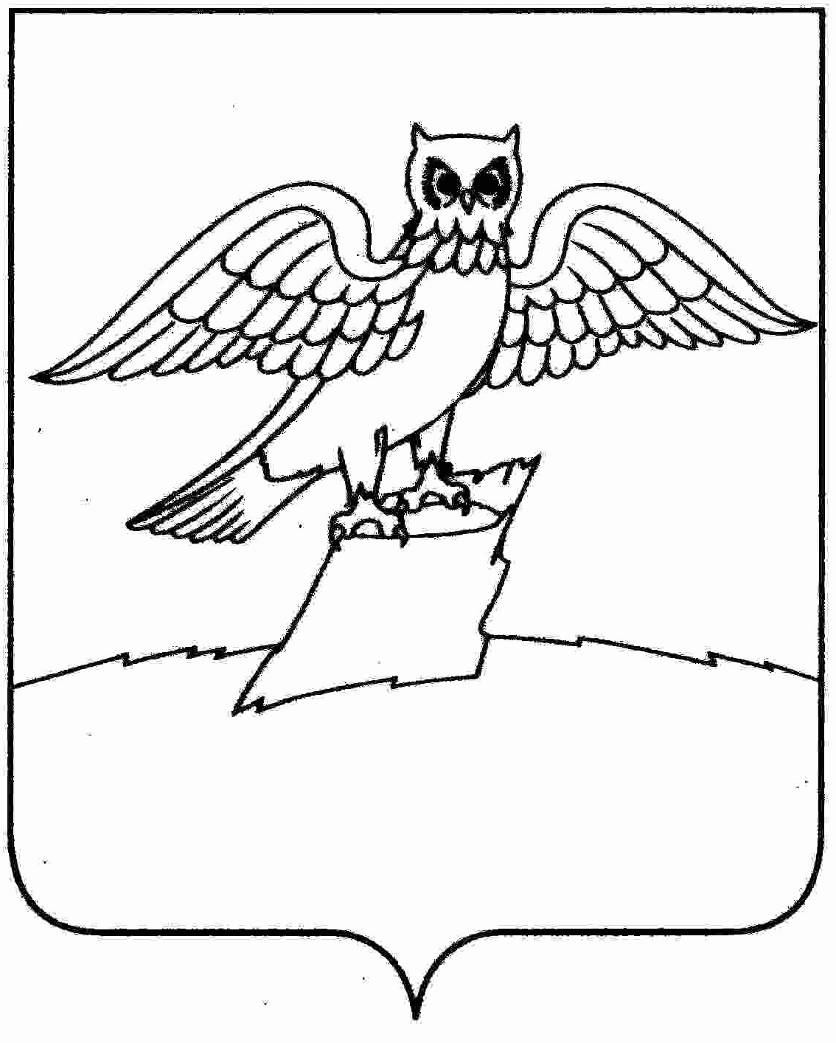                                             АДМИНИСТРАЦИЯ  ГОРОДА  КИРЖАЧ                                                                                                                                                  КИРЖАЧСКОГО РАЙОНАП О С Т А Н О В Л Е Н И ЕГЛАВЫ03.10.2017                                                                                       №  1001         В связи с действием на территории г. Киржач  инвестиционной программы  МУП «Водоканал»  по развитию, реконструкции и модернизации коммунального водоснабжения г. Киржач на 2014-2017 годыПОСТАНОВЛЯЮ:  1. Считать постановление главы г. Киржач от 14.03.2011 г. № 140 «Об утверждении долгосрочной муниципальной целевой программы «Чистая вода на 2011- 2020 годы» утратившим силу.   2. 	Контроль за исполнением настоящего постановления возложить на заместителя главы администрации по вопросам жизнеобеспечения.  3. 	Настоящее постановление вступает в силу с  момента его подписания.   Глава города Киржач                                                   Н.В.СкороспеловаОб отмене долгосрочной муниципальной целевой программы«Чистая вода на 2011-2020 годы»